平成２８年１月１日より、マイナンバー制度の施行に伴い、母子健康手帳交付時に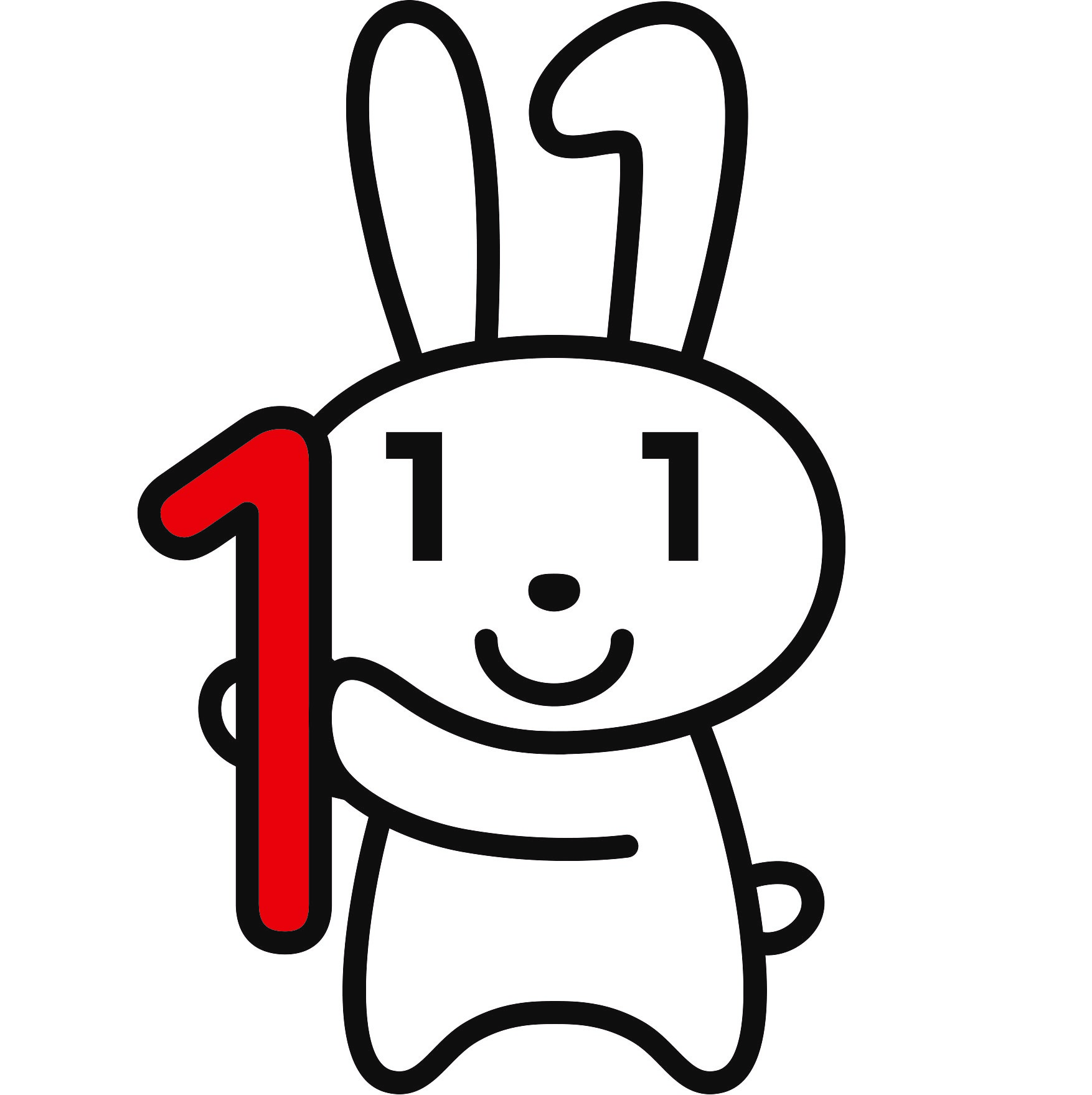 「妊婦本人の個人番号（マイナンバー）」の記入が必要になります。交付時には、①個人番号の確認、②本人確認を行います。母子健康手帳はお母さんとお子さんの健康管理に必要なものです。妊娠がわかったら、なるべく早めに母子健康手帳の交付を受けましょう。住民票がある各市町の窓口で交付を受けてください。できるだけご本人が窓口においでください。その他、各種受診票も交付します。※なお、ご本人が窓口に来られない場合は、状況のわかる代理の方でも交付が可能です。詳細は裏面をご覧ください。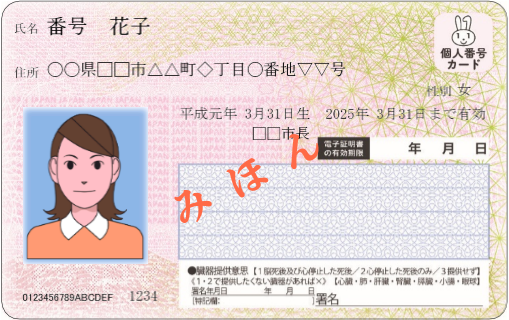 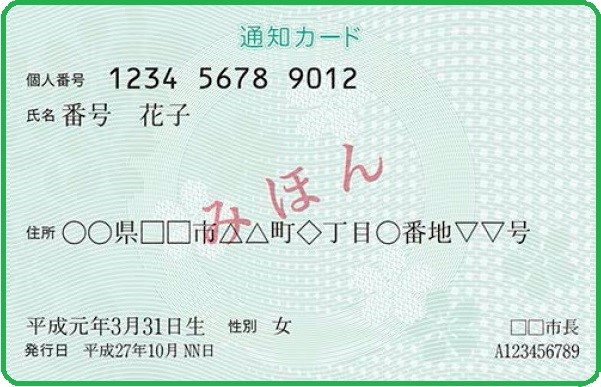 